KATA PENGANTARAssalamu’alaikum wr. wb.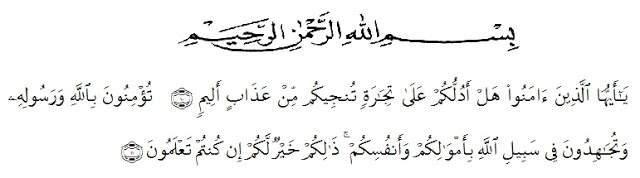 Artinya :       “ Hai orang-orang yang beriman, sukakah kamu aku tunjukkan suatu perniagaan yang dapat menyelamatkanmu dari azab yang pedih? (10). (Yaitu) kamu beriman kepada Allah dan RasulNya dan berjihad di jalan Allah dengan harta dan jiwamu. Itulah yang lebih baik bagimu, jika kamu mengetahui. (11)         ( QS.ash-Shaff :10-11)’’.Alhamdulillahirabbil’alamin, segala puji dan syukur peneliti panjatkan kehadiran Allah SWT, karena atas berkat rahmat dan karunianya sehingga mampu menuntun peneliti dalam mengerjakan penelitian ini yang berjudul  “Pengaruh Instagram Sebagai Media Online Shopping Fashion Terhadap Prilaku Konsumtif (Studi Kasus Masyarakat Jalan  Printis Kemerdekaan Gang Kalimantan Dusun IV Desa Tanjung Morawa B, Kecamatan Tanjung Morawa Deli  Serdang)”. Penelitian ini dimaksudkan untuk memenuhi sebagian syarat untuk memperoleh gelar sarjana Ekonomi pada Jurusan Manajemen Fakultas ekonomi Universitas Muslim Nusantara Al-washliyah Medan. Disamping itu penelitian  ini di harapkan dapat memperluas pengetahuan pembaca, khususnya mahasiswa/i manajemen .	Dalam penelitian ini peneliti banyak menghadapi kendala dan masalah, oleh karna usaha yang maksimal dan kemampuan  yang Allah SWT berikan kepada peneliti serta bantuan dan dukungan dari berbagai pihak, maka penelitian  ini dapat selesai. Peneliti menyadari masih banyak kesalahan dan  jauh dari kata sempurna. Oleh karna itu, dengan rendah hati peneliti mengharapkan kritik dan saran yang konstruktur untuk  kesempurnaan penelitian ini.Pada kesempatan ini peneliti juga ingin mengucapakan terima kasih kepada berbagai pihak yang telah membantu dalam proes penelitian ini, untuk itu peneliti mengucapkan terimakasih kepada :Bapak Dr. KRT. Hardi Mulyono K. Surbakti selaku Rektor Universitas Muslim Nusantara Al-washliyah Medan.Ibu Shita Tiara, SE., Ak. MSi selaku Dekan Fakultas Ekonomi Universitas Muslim Nusantara Al-washliyah Medan.Bapak Mutawaqil Bilah Tumanggor, SE., MM selaku Ka.Prodi Manajemen Fakultas Ekonomi Universitas Muslim Nusantara Al-washliyah Medan.Ibu Yayuk Yuliana, SE., M.Si selaku Pembimbing I (satu) peneliti yang telah memeberikan saran, kritik, bantuan dan arahan selama peneliti menyusun dan menyelesaikan penelitian ini , terima kasih atas waktu dan pemikiran yang telah di berikan untuk membimbing peneliti.Bapak Toni Hidayat, SE., M.Si selaku pembimbinng II (dua) peneliti, yang telah membantu dan menyempatkan waktunya untuk memberikan saran dan masukan terhadap peneliti.Dosen-dosen Jurusan Manajemen Fakultas Ekonomi Universitas Muslim Nusantara Al-washliyah Medan yang meskipun namanya tidak dapat di sebutkan satu persatu tapi akan terkenang di hati peneliti. Terima kasih atas ilmu dan pengetahuan yang telah di berikan oleh para dosen terhadap peneliti.Teristimewa peneliti ucapkan terima kasih kepada mamak dan papa peneliti yang telah memberikan dukungan moral dan materi serta memberikan doa kepada  peneliti sehingga peneliti dapat menyelesaikan penelitian ini.Makasih Buat Lady Squad, Lita Syofian, Shapria Triyuda yang selalu membantu peneliti untuk segala hal, makasih kawan baikku.Penulis menyadari sepenuhnya bahwa skripsi ini jauh dari kata sempruna ada perlu pengembangan dan kajian lebih lanjut . oleh karena itu segala saran yang sifatnya membangunkan penulis terima demi penyempurnaan skripsi ini dan semoga memberikan manfaat bagi orang yang membutuhkannya ,Medan, 04  Agustus  2020 PenelitiSOFIE ANISA NPM.16311423DAFTAR ISIKATA  PENGANTAR	 iDAFTAR ISI	 ivDAFTAR TABEL	 viiDAFTAR GAMBAR	 viiiDAFTAR LAMPIRAN 	 ixBAB I  PENDAHULUAN	 1Latar Belakang Masalah	 1Identifikasi Masalah	 7Batasan Masalah 	 8	Rumusan Masalah	 8Tujuan Penelitian	 8Manfaat Penellitian	 9Asumsi/Anggapan dasar 	 10Hipotesis  	 10BAB II TINJAUAN PUSTAKA	 11  2.1 Instagram Sebagai Media Online Shopping Fashion  	 11               2.1.1  Pengertian Instagram 	 112.1.2  Indikator Instagram Sebagai Media Online Shopping 	 15   2.1.3  Instagran Sebagai Media Sosial 	 15 2.1.4 Dampak Penggunaan Instagram 	 17   2.1.5  Media Online Shopping fashion 	 182.2 Prilaku Konsumtif 	 19   2.2.1  Pengertian Prilaku Konsumtif  	 19 2.2.2  Faktor-Faktor Yang mempengaruhi Prilaku Konsumtif  	 20 2.2.3 Dimensi Prilaku Konsumtif 	 232.2.4  Indikator Prilaku Konsumtif 	 242.3 Penelitian Terdahulu 	 262.4 Kerangka Konseptual 	 28BAB III METODE PENELITIAN	 30          3.1  Desain Penelitian	 30          3.2  Tempat, objek, dan Waktu Penelitian	 30                 3.2.1 Tempat Penelitian	 30                 3.2.2 Objek Penelitian	 303.2.3  Waktu Penelitian 	 31         3.3  Populasi dan Sampel	 31                3.3.1 Populasi	 31                3.3.2 Sampel Jenuh 	 32        3.4  Variabel dan Indikator Penelitian	 32               3.4.1 Variabel Penelitian	 32               3.4.2 Indikator Penelitian	 35        3.5  Sumber Data	 35        3.6. Teknik Pengumpulan Data	 36        3.7  Teknik Analisis Data	 373.7.1. Analisis Regresi Linier Sederhana 	 373.7.2. Uji Parsial (t) 	 383.7.3 Uji  Determinasi (R2)	38BAB IV HASIL ANALISIS DAN PEMABAHASAN 	394.1 Analisis Data 	 394.1.2  Logo dan simbol – simbol instagram	 414.1.3 Fitur Dalam Instagram	 44	4.2 Hasil Analisis 	 474.2.1 Uji Validitas Dan Realibilitas	 484.2.1.1 Uji Validitas	 484.2.1.2 Uji Realibilitas 	 494.3 Deskripsi Data Hasil Penelitian 	 504.3.1 Karakteristik Responden 	 504.3.2 Deskripsi Jawaban Responden Variabel X (Instagram Sebagai Media Online Shopping Fashion )	 514.3.3 Deskripsi Jawaban Responden Variabel Y(Prilaku Konsumtif)	 554.4 Analisis Regresi Linear Sederhana	 594.5 Uji t	 614.6 Uji R2	 61BAB V KESIMPULAN DAN SARAN 	 665.1 Kesimpulan 	 665.2 Saran 	67DAFTAR PUSTAKA  ………………………………………………………. 	69DAFTAR TABELTabel 1.1    Pangsa Penggunaan Media Sosial 2019 	 2 Tabel 2.1    Penelitian Terdahulu	 26Tabel 3.1    Jadwal Kegiatan Penelitian	 31Tabel 3.2    Defenisi Operasional Variabel	 34Tabel 3.3    Skala Likert 	 36Tabel 4.1    Hasil Uji Validasi Instagram Sebagai Media Online Shopping                    Fashion  (X) Dan Prilaku Konsumtif (Y)	 48Tabel 4.2    Hasil Uji Realibilitas 	 49Tabel 4.3    Kriteria Responden Berdasarkaan Jenis Kelamin	 50Tabel 4.4    Kriteria Responden Berdasarkan Rentang Usia	 50Tabel 4.5   Jawaban Responden Judul Foto (Caption) Serta Keterangan	 Yang Lengkap Pada Foto Produk Dan Video Doposting 	  Oleh  Online Shop Di Instagram Menandakan Online Shop Tersebut Terbuku	 52Tabel 4.6  Jawaban Responden Tentang Melakukan Pembelian Pada AkunOnline Shop Di Instagram Yang Memiliki Banyak Followers	 52Tabel 4.7  Jawaban Responden Tentang Memberikan Tanda Like Pada 	Foto Produk/Video Yang Diunggah Online Shop Di Instagram Apabila Menarik Perhatian	 53Tabel 4.8  Jawaban Responden Tentang Mengikuti (Memfollow) Akun 	Online Shop Di Instagram Yang Memiliki Banyak 	Memanfaatkan Komentar Dari Foto/Video Yang Diunggah 	Online Shop Di Instagram Untuk Mengetahui Kualitas	 Produk Serta Layanan Online Shop Tersebut Followers	 53Tabel 4.9    Jawaban Responden Tentang Memanfaatkan Komentar  	Dari Foto/Video Yang Diunggah Online Shop Di Instagram 	Untuk Mengetahui Kualitas Produk Serta Layanan 	Online Shop Tersebut	..54Tabel 4.10 Jawaban Responden Tentang Melakukan Pembelian 	Apabila Komentar Pada Foto/Video Yang Diinginkan Positif	 54Tabel 4.11 Jawaban Responden Tentang Memanfaatkan Hashtag (#) 	Untuk Mencari Produk Yang Diinginkan Di Instagram	 55Tabel 4.12  Jawaban Responden Saya Segera Membeli Pakaian/ 	Aksesoris/ Sepatu/ Kosmetik Yang Ditawarkan 	Online Shop Di Instagram Ketika Ada Diskon	 56Tabel 4.13  Jawaban Responden Saya Akan Merasa Marah/ Bingung/ 	Selalu Teringat Apabila Saya Belum Membeli Produk 	Yang Saya Inginkan Pada Online Shop Di Instagram	 56Tabel 4.14  Jawaban Responden Saya Membeli Produk Pada Akun 	Online Shop Di Instagram Yang Saya Inginkan 	Meskipun Produk Tersebut Tidak Terlalu Penting.  	 57Tabel 4.15 Jawaban Responden Saya Menghabiskan Sebagian Uang Untuk Membeli Produk Yang Saya Inginkan Pada Online Shop Di Instagram 	 57Tabel 4.16  Jawaban Responden Saya Selalu Merasa Puas 	Setelah Membeli Produk Yang Saya Inginkan Pada  	Online Shop Di Instagram	 58Tabel 4.17  Jawaban Responden Saya Berbelanja Online Pada Online Shop Di Instagram Hampir Setiap Bulan Karena Selalu TertarikDengan Model Atau Produk Yang Baru	 58Tabel 4.18 Jawaban Responden Saya Membeli Produk Pada Online Shop  Di Instagram Sesuai Dengan Trend Terkini Agar Terlihat Keren	 59Tabel 4.19  Hasil Regresi Linear Sederhana 	 60Tabel 4.20  Hasil Uji t 	 61 Tabel 4.21 Hasil Perhitungan Koefisien Determinasi (R2)	62DAFTAR GAMBARGambar 2.1 Kerangka Konseptual	 29Gambar 4.1 Logo Buatan Systrom	 42Gambar 4.2 Logo Buatan Cole Rise	 42Gambar 4.3 Logo Buatan Ian Spalter	 43Gambar 4.4 Aplikasi Layout, Boomerang, Hypetlapse Logo Lama 	 44Gambar 4.5  Aplikasi Layout, Boomerang, Hypetlapse Logo Baru 	 44DAFTAR LAMPIRANLampiran 1 Kuisioner  	 72Lampiran 2 Data Tabulasi 	 76Lampiran 3 Tabel Distribusi t 	 82Lampiran 4 Data Olah SPSS 	 83